Pittsworth Show Society Inc.Rural Ambassador and Miss Showgirl AwardsRural Ambassador and Miss Showgirl Coordinators: Sophie Lack- Tel: 0429136941 Bec Karlisch- Tel: 0407215294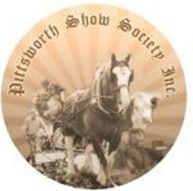 Miss Showgirl Awards 2021 NOMINATION FORMMiss Junior Showgirl Pittsworth           13 – 17 years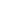 Completed forms to be handed to the Pittsworth Show Society Inc.Rural Ambassador and Miss Showgirl Co-ordinatorsSophie Lack & Bec Karlisch Name: ____________________________________________________________________Address: __________________________________________________________________Phone: ____________________________   Email: _________________________________Date of Birth: ________________________     Age: ________________________________Education: __________________________________________________________________Occupation: ________________________________________________________________Sporting Interested and Hobbies (100 words or less):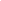 Current Community Involvement/ Volunteering (100 words or less):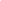 Ambitions and Life Goals (100 words or less): 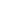 What do you think is involved with being an ambassador for the Pittsworth Show? (100 words or less)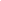 Why would you like to be an ambassador for the Pittsworth Show? (100 words or less)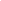 Signed: __________________________________________ Date: ________________________Declaration: (by parent/guardian if under 18):I, ________________________________________(parent/guardian) hereby give permission for my child ____________________________________________ to be an entrant in the 2021 Pittsworth Show Society Inc. Miss Showgirl Awards and allow/do not allow use of photographs as a means of advertising in newspapers, flyers, on Pittsworth Show Society Webpage and Facebook page.Signed: ____________________________________Date: _____________________Parent’s Name and Contact Details____________________________________________Phone: ________________________________Entrant’s Declaration: (if over 18)As an entrant in the Pittsworth Show Society Inc. Miss Showgirl Awards for 2021, I hereby give permission for my photograph and personal details to be used in advertising and promotion through various media: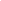 		Pittsworth Show Society Inc. Web Page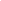 		Pittsworth Show Society Inc. Facebook Page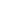 		Newspapers (local, regional and national)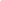 		On flyers and postersI hereby agree and understand that if I am elected as a representative of the Pittsworth Show I will make myself available to attend both days of the Pittsworth Show. I agree that I will ensure that my behaviour upholds the values of the Pittsworth Show Society, and that I will act in a respectful manner at all Pittsworth Show Society Inc. related events. Further, I have read and understood the “Miss Showgirl Awards Conditions of Entry” and agree to be bound in all respects by these “Conditions of Entry” and the Rules and By-Laws of Queensland Shows.I hereby declare that to the best of my knowledge and belief, all matters and information provided on this Nomination Form are true and correct.Signed: __________________________________________ Date: ___________________________In case of emergency, please contact:Name: ___________________________________________ Phone: __________________________Relationship to Applicant: ____________________________________________________________Signature of Applicant: ______________________________________ Date: ___________________ 